INDICAÇÃO Nº 1388/2017Indica ao Poder Executivo Municipal a realização de estudos visando à  Instalação de uma lombada na Rua Neuza Calvino Basso, s/n bairro Souza Queiroz. Excelentíssimo Senhor Prefeito Municipal, Nos termos do Art. 108 do Regimento Interno desta Casa de Leis, dirijo-me a Vossa Excelência para sugerir que, por intermédio do Setor competente, sejam realizados estudos visando a construção de ondulação transversal (lombada), em conformidade com o disposto na Resolução nº 39/1998 do Conselho Nacional de Trânsito – CONTRAN, ou a instalação de outros dispositivos redutores de velocidade na Rua Neuza Calvino Basso, s/n Bairro Souza Queiroz.Justificativa:Conforme relatos de moradores locais,  motoristas imprudentes trafegam nesta rua em alta velocidade, oferecendo risco aos pedestres, ciclistas e moradores.Plenário “Dr. Tancredo Neves”, em 09 de fevereiro de 2.017.CELSO ÁVILA-vereador-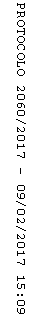 